ZAFER ORTA OKULU FEN BİLİMLERİ DERSİ 6.SINIFLAR 1.DÖNEM 3.YAZILI SORULARIDIR.AD-SOYAD: .................................                    NO:.............                         PUAN: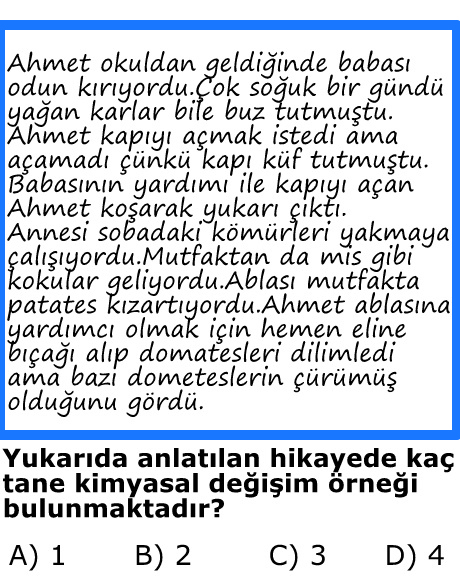 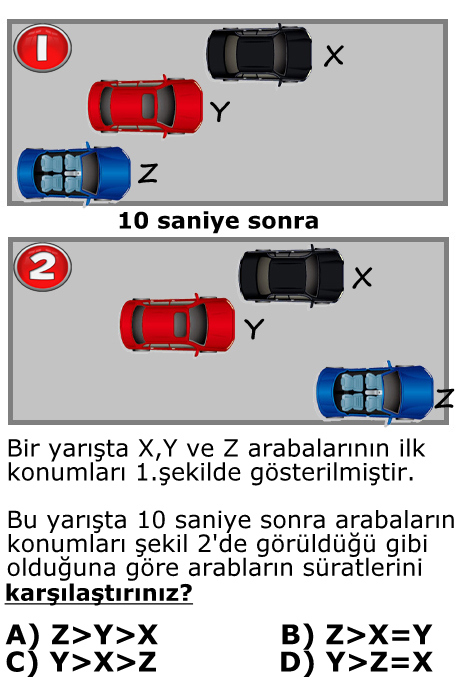 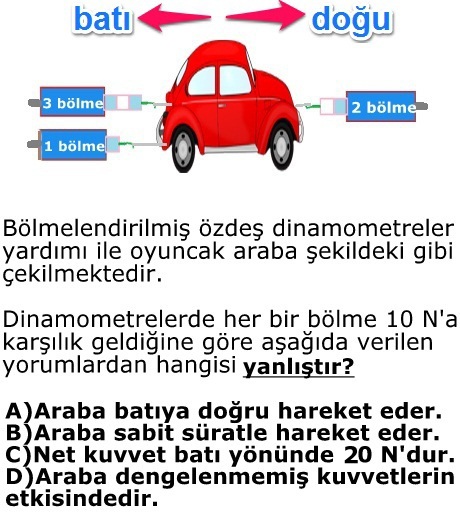 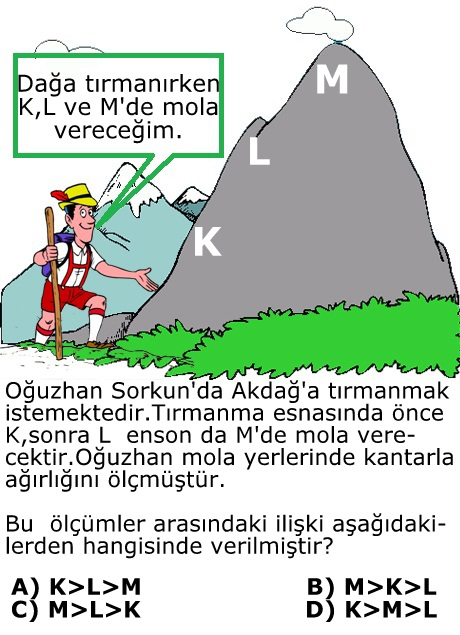 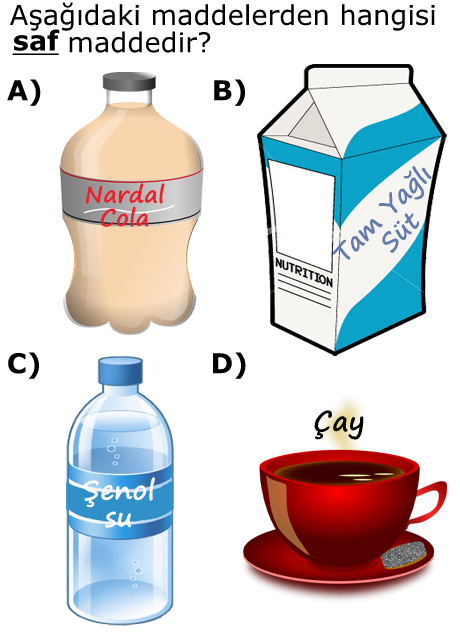 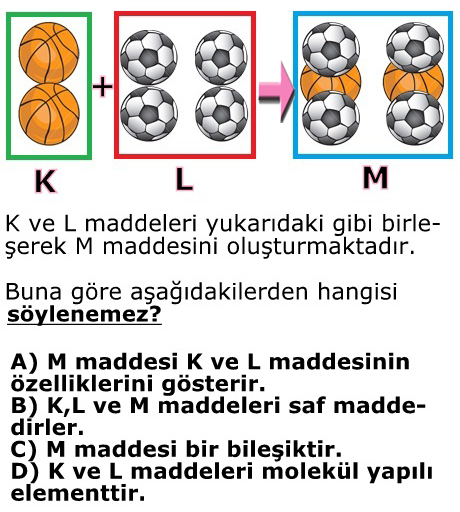 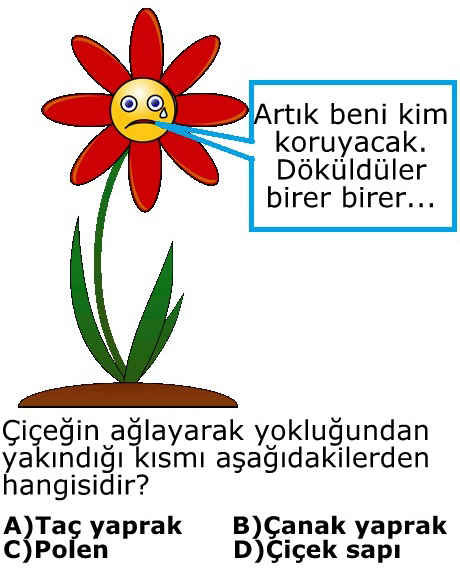 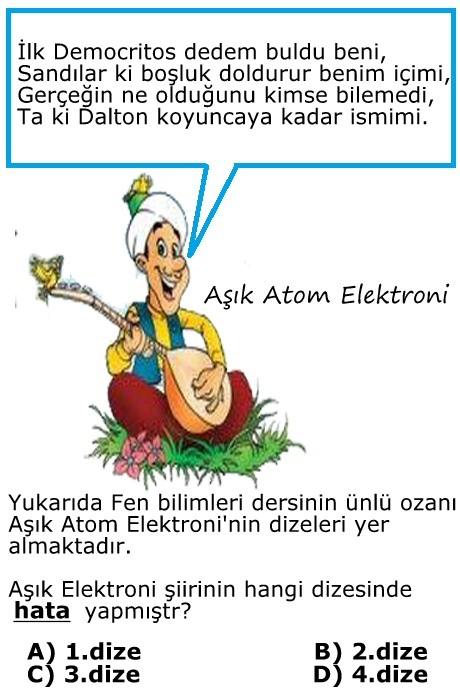 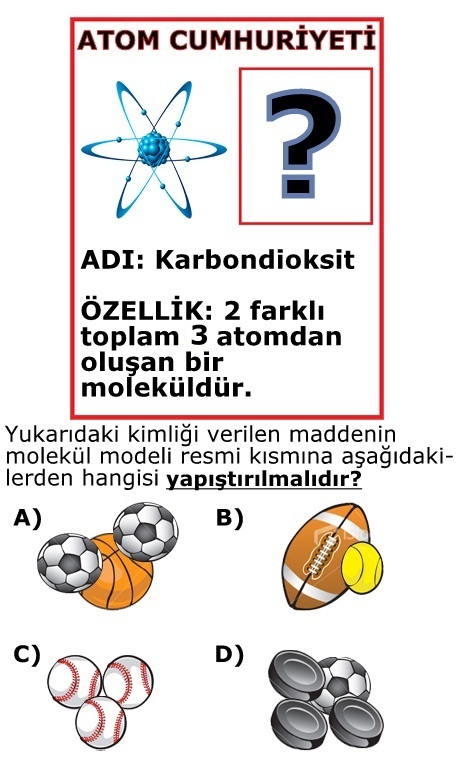 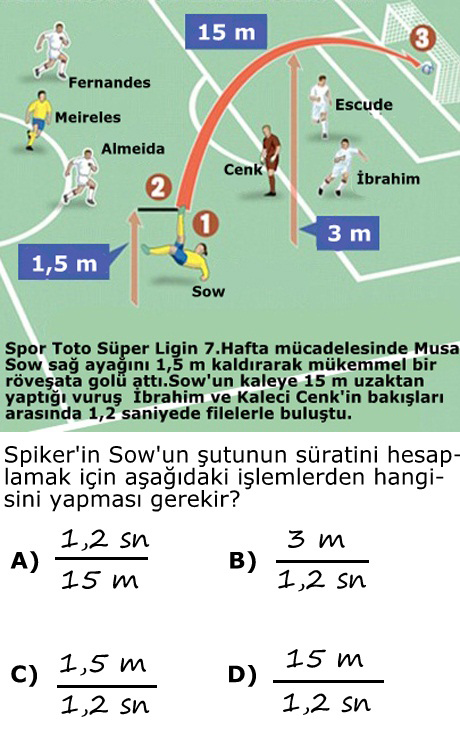 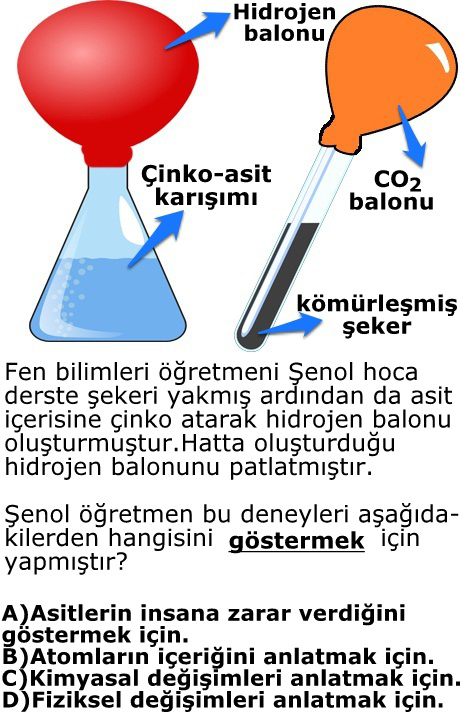 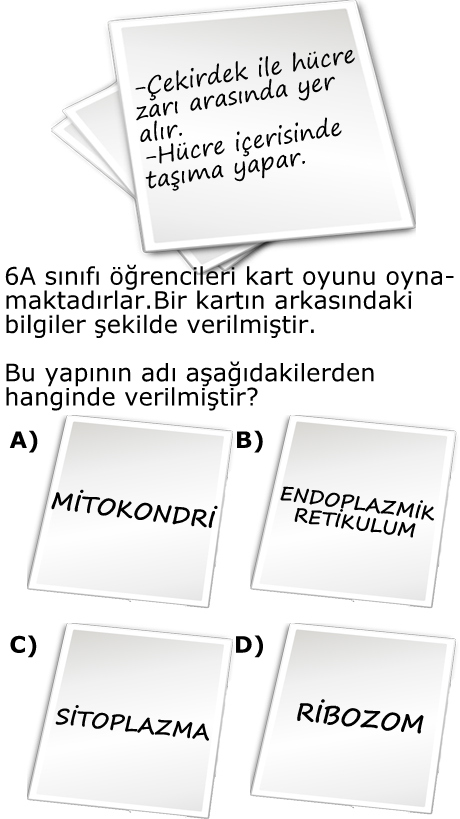 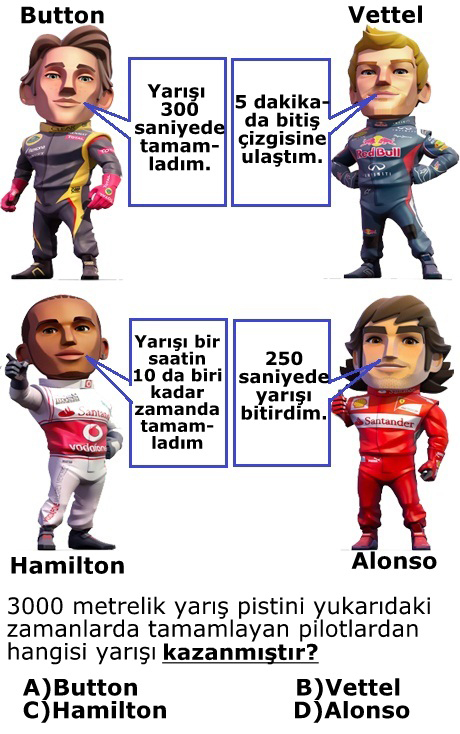 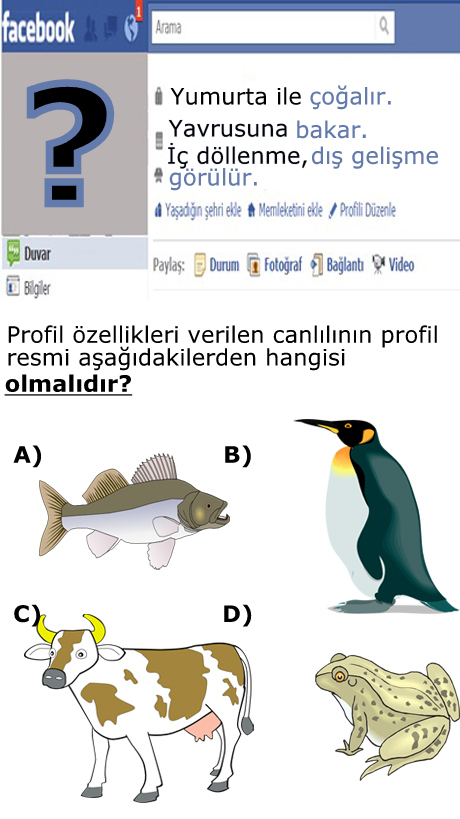 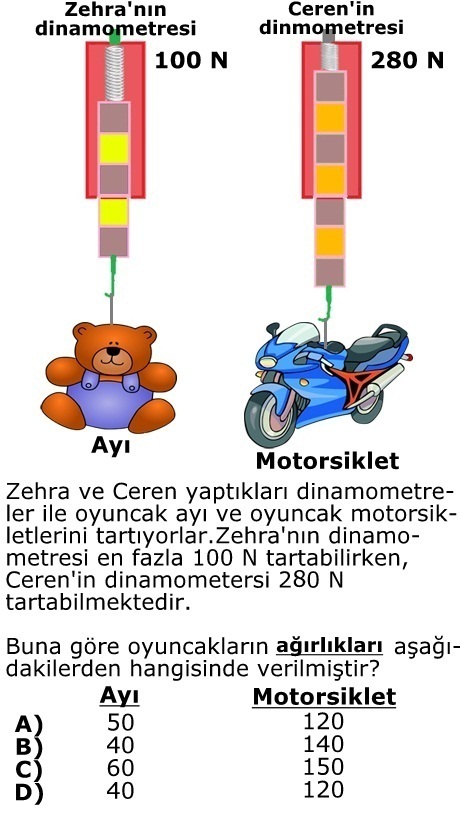 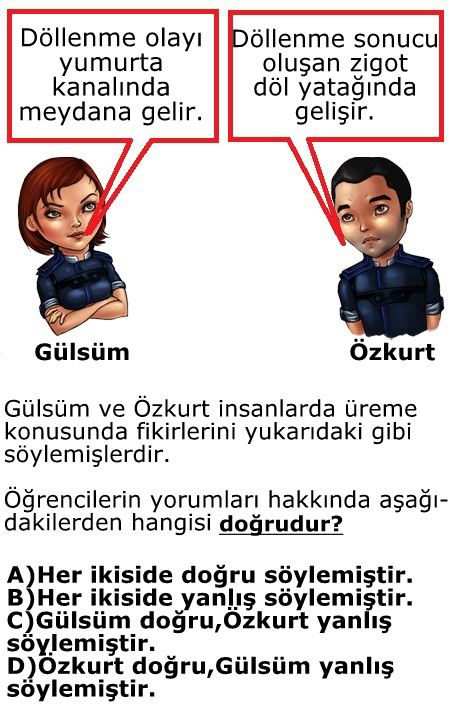 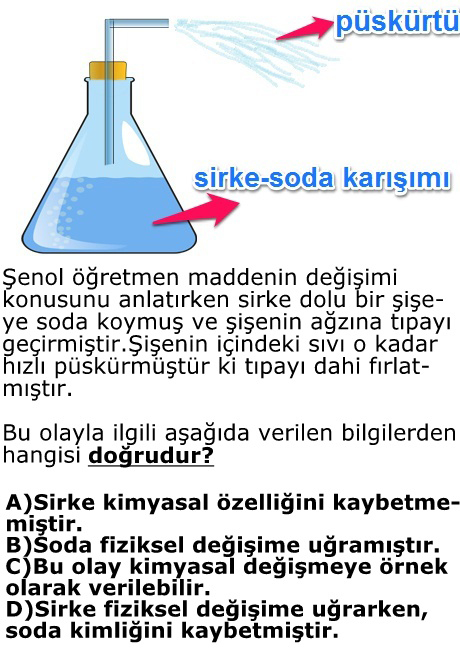 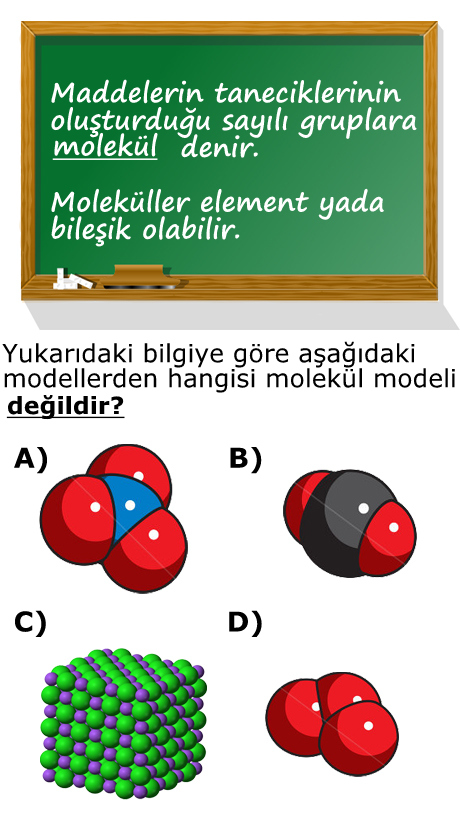 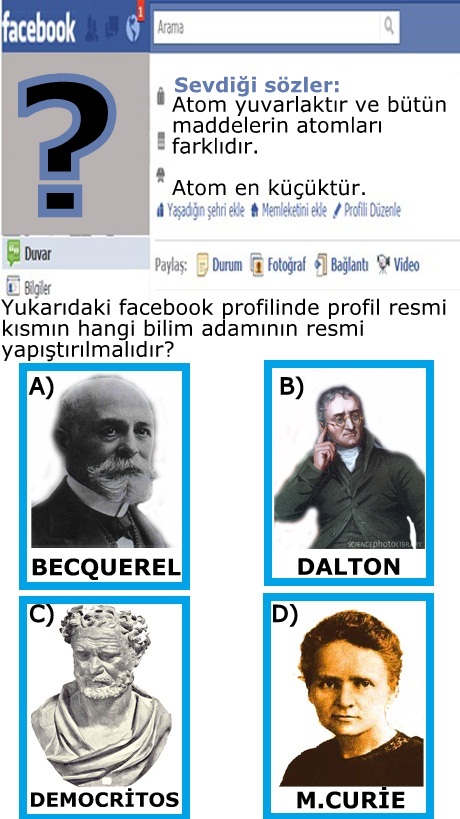 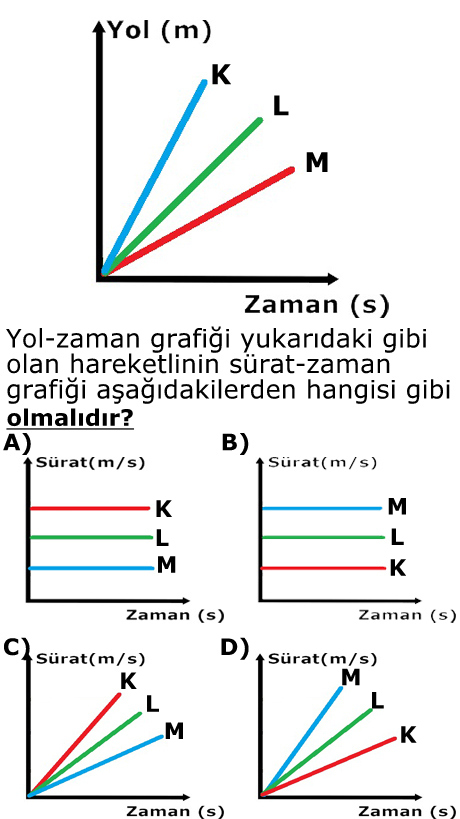 ŞENOL NARDALFEN BİLİMLERİ ÖĞRETMENİBAŞARILAR DİLERİM...